ACE ADULT SURVEYInterviewer__________	Date _____________ 	Start time _________      End time____________Participant Name:____________________________________________________	Person’s role (e.g., visitor, responder, etc.):________________________________________General Survey Module A: Location/ExposureHello, my name is ________[Name]_________________. I am with ________[Agency]________________, and we are assisting the Virgin Islands Department of Health.We are contacting you because in _________[Insert month/year]_____________, it is possible you may have been exposed to a chemical on St. John in the U.S. Virgin Islands.We were provided your contact information by _______[insert source]______________.The name of the chemical is methyl bromide, which is used in some pesticides.We are investigating indoor spraying of this chemical at _______[location]___________ on ____________[date]________________. From now, I will refer to that exposure as “the incident”.We would like to speak with you about any potential exposures or health effects you may have had to better understand how you may have been affected.Do you have time to talk now, or would there be a better time?[Proceed depending upon response.][Administer full consent form here.]I would like to begin by verifying the date and location of the potential exposure.Were you in ______[specific zone which will be considered exposure zone]________ at any time between [Start Date/Time] and [End Date/Time]? Yes No    Say to the respondent: Thank you for your time. You did not have a potential exposure to the chemical.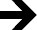 Record the end time and do not ask any further questions.  This person is not eligible for the survey.I would like to know how long you were in the area where you might have been exposed between [Start Date] at [Time] and [End Date/Time].  Record the following answers in the table provided. Fill out the table for one location before continuing on to the next location. Did you leave the area because of any specific health concerns?   Yes   NoAsk questions A11 to A14 only to pesticide sprayers. Skip to A8 if not a pesticide sprayer.Have you used pesticides with methyl bromide in the past?   Yes    No  Go to question A15. How long have you been using pesticides with methyl bromide?   _____________________ monthsHow frequently do you use pesticides with methyl bromide?   Once every few days   Once or twice per month   Once every few months   Less than once every few monthsWhen spraying pesticides with methyl bromide, do you routinely use any personal protective equipment (PPE)? If yes, what kind of PPE do you use?       ___________________________________________________________Ask question A15 only to first responders. Otherwise skip question A15, and go to question A.When you came into the exposure area when you responded, were you using any personal protective equipment (PPE)? If yes, what kind of PPE did you use?__________________________________________________________Were you decontaminated, meaning your clothing was removed or your body was washed?    Yes    NoA6. Is there any additional information that you think we should know about   your exposure? Yes   Record the information on the lines provided below NoGeneral Survey Module B:  Health status Now I would like to ask you some questions about any symptoms you may have experienced after the incident.Within 48 hours of having been [in the area where they stated they had been], did you have any symptoms of an illness? Yes  No   Go to next moduleI’m going to ask you some questions about symptoms that could be related to the methyl bromide that was released.  Fill out the table provided below.  Repeat B2 for one symptom and check the boxes that apply before asking about the next symptom.General Survey Module D: Medical CareDid you receive medical care or a medical evaluation within 1 month of [specified time of exposure]? Yes  Go to Question D3 No  Skip D2 if respondent did not have new or worsening symptoms.Was there any reason you did not seek medical care?     Symptoms were not bad enough      Don’t like to go to the doctor Didn’t want to take time Worried about who would pay for the medical visit Worried about losing job Other (Please specify): ______________________________________ UnsureFor those individuals who did not seek medical care, go to the next module.Were you provided with care by an EMT or paramedic? Yes  No    Go to Question D5On what date were you provided care by an EMT or paramedic?____/____/______MM        DD 	         YYYYWere you provided with care at a hospital? Yes  No     Go to Question D15On what date were you first provided care at a hospital?  If you had any additional visits to the hospital, please provide me the dates of those visits.  Record the date that the respondent first went to the hospital and then the date of any subsequent visits.1st date of hospital visit:  ____/____/______                                         MM        DD       YYYY                  2nd date of hospital visit:  ____/____/______                                          MM        DD       YYYY               3rd date of hospital visit:  ____/____/______                                    MM        DD       YYYYWhat is the name of the hospital(s)?How did you get to the hospital? If the respondent had more than one hospital visit, tell them that you are referring to their first visit. EMS/Ambulance Water ambulance Drove self Driven by relative, friend, or acquaintance Other (Please specify):	Were you treated only in the emergency department or were you admitted to the hospital?  Treated in emergency department (Outpatient)    Go to Question D15 Admitted (Hospitalized)How many nights were you hospitalized, including any nights in an intensive care unit (ICU)?________ NightsWere you placed in an Intensive Care Unit or ICU? Yes No   Go to Question D15How many nights were you in the ICU?________ Nights Were you on a ventilator? Yes No    Go to Question D15How many nights were you on a ventilator?________ Nights Besides at a hospital or by an EMT or paramedic, were you seen by a doctor or other medical professional in any location? Yes  No   Go to Question D17Read i-iv to the respondent and record information in the table below.Were you prescribed any new medicines when you were examined after the potential exposure? Yes  No    Skip Question D18What is the name of the medicine or medicines you were prescribed? If respondent does not know the name of the medication, ask: What is the medicine for?If aged 13-17, read: We will be doing medical chart reviews and will be asking your parent or guardian for permission to review your medical record for the visit related to the incident.   Continue to next module.If aged 18 or older, go to Question D20.If aged 18 or older, read:  To understand the situation more fully, we try to study medical emergency response as thoroughly as possible. Are you willing to let us get a copy of your medical records for the medical treatment you received because of this exposure? Yes     Review the medical records release form with the respondent and collect their signature NoGeneral Survey Module F: Medical HistoryNow I’m going to ask you a few questions about illnesses you may have had and the kinds of medicines you may have used. Prior to the incident, have you ever been told by a doctor or other health care provider that you have or had any of the following medical conditions? Fill out the table below.  Circle appropriate response and ask the respondent to specify as directed.Do you currently smoke cigarettes, cigars, or pipes? Yes     Go to instruction box before Question F5 No Have you smoked regularly in the past? Yes  No     Go to instruction box before Question F7When did you last quit? Was it…Read all choices to the respondent. Less than one year ago 1–2 years ago 3–4 years ago 5 or more years agoIf respondent is male, go to next moduleWere you pregnant at the time of the potential exposure? Yes No Don’t KnowWere you breastfeeding? Yes NoIf you were pregnant at the time of the exposure, and have since delivered, did your child have any health problems at birth?   Yes (If yes, please specify details ___________________________)   No General Survey Module J: Exposure of Other People PresentWere there any other individuals present with you while you were in or near the affected area? Yes No     Go to next moduleIn order to accurately evaluate the impact of the incident, we are trying to interview as many people who were in the area as possible. Fill in the following table with the information given for Question J2 a-c.Can you tell me the names of everyone else who was present with you?Which are children, and what are their ages? Can you tell me the phone number and e-mail address of the people who do not live with you?General Survey Module K: PetsDid you have any pets or assistance animals that were in area during the potential exposure? Yes No    Go to next module How many of your pets or assistance animals were with you?________ Pets/Assistance animalsWe will ask further questions about your pet(s) or assistance animal(s) later in the survey.Continue to next moduleGeneral Survey Module L: Demographic and Contact InformationNow, I have some general questions about you. Do you consider yourself to be Hispanic or Latino? 	 Yes NoWhat race do you consider yourself to be? Check all that apply: Black or African American White Asian American Indian or Alaska Native Native Hawaiian or Other Pacific IslanderWhat is the highest level of education you completed? Grade 8 or less Some high school High school graduate or equivalent Some university/college Technical or trade school Junior or community college University/college graduate Graduate school or higherIf necessary, ask. Otherwise, check appropriate box. Are you male or female? Male FemaleWhat is your date of birth? ____/____/______
MM      DD     YYYYWhat is your current address?Street 		Apt  	City 		              State __ __            Zip Code:	What is the best telephone number to reach you? Please specify if this is a cellular phone, house phone, or work phone. ( __ __ __ ) __ __ __ - __ __ __ __  Cell House WorkAre there any more telephone numbers where you can be reached? If yes, collect all other numbers and specify whether cell, house, or work number.( __ __ __ ) __ __ __ - __ __ __ __  Cell House Work( __ __ __ ) __ __ __ - __ __ __ __  Cell House WorkDo you have an email address where you can be reached? Yes No Go to Question L10What is your email address?We wanted to confirm how to spell your name. Can you please verify that for us now? (record on first page—correct if necessary)General Survey Module N: Conclusion StatementsIs there anything else you want to tell us related to this exposure?If Exposure of Other People Present Module did not identify children under the age of 13 that were present, go to Question N3.  If children under the age of 13 were identified, read: I would now like to ask you some questions regarding any children you have under the age of 13 that were with you when you were potentially exposed.Refer to Module J to recall child’s name and then go to the Child Survey SectionIf the Pets Module did not identify that the respondent had a pet or assistance animal in the affected area during the incident, go to the “Closing Statement.”  If pets or assistance animals were identified, read: I would now like to ask you some questions regarding any pets or assistance animals you have that were in the affected area.  Go to the Pet Survey SectionClosing Statement: That completes this survey. I would like to sincerely thank you for your time.  Be sure to record the end time on the first page of this survey. ACE CHILD SURVEYChild’s Name: _______________________________________________________	Child’s role (e.g., visitor, resident, etc.)___________________________________________ General Survey Module A: Location/ExposureI would like to begin by verifying the date and location of the potential exposure.Who was [Child’s name] with in [specific zone which will be considered exposure zone]?  Respondent   Record name and Participant ID of person with same exposure:	____________________________________________________    Go to Question A3  Someone else who has been interviewed   Record name and Participant ID of person with same exposure:	____________________________________________________    Go to Question A3  Someone who has not been interviewedRecord name of person with same exposure:	____________________________________________________I would like to know how long your child was in the area where he/she might have been exposed between [Start Date] at [Time] and [End Date/Time].  Record the following answers in the table provided. Fill out the table for one location before continuing on to the next location. Did your child leave the area because of any specific health concerns?   Yes   NoWas your child decontaminated?    Yes    NoIs there any additional information that you think we should know about your child’s exposure? Yes   Record the information on the lines provided below NoGeneral Survey Module B:  Health status Now I would like to ask you some questions about any symptoms your child may have experienced after the incident.Within 48 hours of having been [in the area where they stated they had been], did your child have any symptoms of an illness? Yes  No   Go to next moduleI’m going to ask you some questions about symptoms that could be related to the methyl bromide that was released.  Fill out the table provided below.  Repeat B2 for one symptom and check the boxes that apply before asking about the next symptom.I’m going to ask you some questions about symptoms that could be related to the methyl bromide that was released.  Fill out the table provided below.  Repeat B2 for one symptom and check the boxes that apply before asking about the next symptom.General Survey Module D: Medical CareDid your child receive medical care or a medical evaluation within 1 month of [specified time of exposure]? Yes  Go to Question D3 No  Skip D2 if child did not have new or worsening symptoms.Why didn’t you seek medical care for [Child’s name]?     Symptoms were not bad enough      Don’t like to go to the doctor Didn’t want to take time Worried about who would pay for the medical visit Worried about losing job Other (Please specify):________________________________________ UnsureFor those individuals who did not seek medical care, go to the next module.Was [Child’s name] provided with care by an EMT or paramedic? Yes  No    Go to Question D5On what date was he/she provided care by an EMT or paramedic?____/____/______MM        DD 	         YYYYWas [Child’s name] provided with care at a hospital? Yes  No     Go to Question D15On what date was [Child’s name] first provided care at a hospital?  If he/she had any additional visits to the hospital, please provide me the dates of those visits.  Record the date that the chiod first went to the hospital and then the date of any subsequent visits.1st date of hospital visit:  ____/____/______                                         MM        DD       YYYY                  2nd date of hospital visit:  ____/____/______                                          MM        DD       YYYY               3rd date of hospital visit:  ____/____/______                                    MM        DD       YYYYWhat is the name of the hospital(s)?How did [Child’s name] get to the hospital? If the respondent had more than one hospital visit, tell them that you are referring to their first visit. EMS/Ambulance Water ambulance Drove self Driven by relative, friend, or acquaintance Other (Please specify):	Was [Child’s name] treated only in the emergency department or was he/she admitted to the hospital?  Treated in emergency department (Outpatient)    Go to Question D15 Admitted (Hospitalized)How many nights was he/she hospitalized, including any nights in an intensive care unit (ICU)?________ NightsWas he/she placed in an Intensive Care Unit or ICU? Yes No   Go to Question D15How many nights was he/she in the ICU?________ Nights Was he/she on a ventilator? Yes No    Go to Question D15How many nights was he/she on a ventilator?________ Nights Besides at a hospital or by an EMT or paramedic, was [Child’s name] seen by a doctor or other medical professional in any location? Yes  No   Go to Question D17Read i-iv to the respondent and record information in the table below.Was [Child’s name] prescribed any new medicines when he/she was examined after the potential exposure? Yes  No    Go to Question D19What is the name of the medicine or medicines he/she was prescribed? If respondent does not know the name of the medication, ask: What is the medicine for?To improve future responses, we try to study medical emergency response as thoroughly as possible. Are you willing to let us get a copy of your child’s medical records for the medical treatment (he/she) received because of the incident?  Yes    Review the medical records release form with the respondent and collect their signature   NoGeneral Survey Module F: Medical HistoryNow I’m going to ask you a few questions about illnesses your child may have had and the kinds of medicines he/she may have used. Prior to the incident, have you ever been told by a doctor or other health care provider that your child has or had any of the following medical conditions? Fill out the table below.  Circle appropriate response and ask the respondent to specify as directed.General Survey Module L: Demographic and Contact InformationNow, I have some general questions about [Child’s name]. Do you consider [Child’s name] to be Hispanic or Latino? 	 Yes NoWhat race do you consider your child to be? Check all that apply: Black or African American White Asian American Indian or Alaska Native Native Hawaiian or Other Pacific IslanderIf necessary, ask. Otherwise, check appropriate box. Is your child male or female? Male FemaleWhat is your child’s date of birth? ____/____/______
MM      DD     YYYYChild Survey Module N: Concluding InstructionsIf there are more children under age 13, get a new child survey and ask about next child.  If there are no more children under age 13, return to the General Survey Module N: Conclusion Statements and go to Question N3.ACE PET SURVEYNow I am going to ask you about each of your [pets/assistance animals] and their experience with the incident. [From now on, I will refer to assistance animals as pets.]If more than 1 pet, read: I will ask you about Pet 1 first, then Pet 2, etc. You can decide which pet you want to tell me about first.Pet # ____	What type of animal is your pet?  Dog	  Cat	  Other (Please specify):	  BirdWhat is your pet’s name?  ___________________________What is your pet’s breed or type?  ___________________________If pet is dog or cat, continue with Question 4.  If bird or other, go to Question 6.What is your pet’s hair length?  Read all choices to the respondent and check appropriate box.  Short	    Medium	  Long   HairlessIf pet is cat, go to Question 6.How much does your dog weigh? Would you say…Read all choices except “Don’t Know” to respondent and check appropriate box. Less than 20 pounds, Between 20-50 pounds More than 50 pounds Don’t KnowHow old is your pet? If older than 12 months, report in years.  Check the appropriate box._________   Months	 YearsWhere in [affected area] did your pet go? Probe for as much location information as possible. How long was your pet in [the affected area]In the 48-hour period following [time period of concern], did your pet get sick?  If yes, ask; Did your pet die? circle appropriate response.a.	Get sick? 				Yes	No	Don’t Knowb.	Die? 					Yes	No	Don’t KnowIf respondent answered “yes” to any part of 10, read: Please tell me what happened to your pet.  Otherwise, go to the ending instructions.If sick: Was your pet examined by a veterinarian?  Yes	  No  Go to ending instructions	Don’t Know  Go to ending instructionsWhat is the name of the veterinarian who examined the pet, or the name of the veterinarian’s practice?If respondent is under age 18, go to ending instructions.Are you willing to let us get a copy of your pet’s veterinary records for the medical treatment your pet received? Yes  NoEither ask about next pet or, if all pets have been discussed, do the following based on respondent’s answer to Question 13:If “yes” to 13, review the veterinary records release form with the respondent, collect their signature, and then go to the “Closing Statement” in the General Survey module.  If “no” to 13 or the question was skipped because it did not apply or the respondent was aged 13-17, go to the “Closing Statement” in the General Survey Module.Location 1:Location 2:Location 3:Where were you when you were (first/next) in the area?  Probe for as much location information as possible (need to include building number, floor number, unit number, etc.) Need to be as specific as possible for location and movement in the vicinity (for example, first inside the unit, the in the hallway, then outside the building, etc.).  Then, continue to b.  Do not ask about all locations first.  Collect all information about one location before continuing to the next. How long were you in this location? Record whether in minutes or hours.Were you inside or outside while you were there? If outside, skip questions d, e, and f.  In     OutIn     OutIn     OutIf inside, were there any open windows while you were there?  Yes     No     UnsureYes     No     UnsureYes     No     UnsureIf inside, was there any ventilation, such as an air conditioner running, while you were there? Yes     No     UnsureYes     No     UnsureYes     No     UnsureDid you smell an odor? If no or unsure skip questions h and i. Yes     No     UnsureYes     No     UnsureYes     No     UnsureCan you please describe the odor?  Would you describe the odor as light, moderate or severe?  Light   Moderate  SevereLight   Moderate  SevereLight   Moderate  SevereDid you experience [Symptom] within 48hours of the incident?  If yes, go to ii. If no, repeat i for next symptom.Did you experience [Symptom] within 48hours of the incident?  If yes, go to ii. If no, repeat i for next symptom.Were you experiencing [Symptom] before the incident?  If yes, go to iii. If no, go to iv.Were you experiencing [Symptom] before the incident?  If yes, go to iii. If no, go to iv.Was your [Symptom] worse after the incident?  Continue to iv (if listed); otherwise, repeat i for next symptom.Was your [Symptom] worse after the incident?  Continue to iv (if listed); otherwise, repeat i for next symptom.Are you still experiencing [Symptom]?  Repeat i for next symptom.Are you still experiencing [Symptom]?  Repeat i for next symptom.SymptomYesNoYesNoYesNoYesNoHeadacheDizziness or lightheadednessLoss of consciousness/faintingSeizuresNumbness, pins and needles, or funny feeling in arms or legsConfusionFeverDifficulty breathing/feeling out-of-breathCoughingVomitingIrritation, pain, or burning of skinFatigue/tirednessTeeth itchingAny other symptoms? If yes, What was it? Record below.1.2.3.4.On what dates were you provided care by a doctor or other medical professional? (mm/dd/yyyy)What is the name of the doctor or other medical professional?What service did this doctor or medical professional provide?What is the address of the office?Medical ConditionAsthma?Yes            No             UnsureChronic obstructive pulmonary disease (COPD) or emphysema?Yes               No             UnsureHeart Disease?Yes              No             UnsureNeurological conditions such as Parkinson’s disease or multiple sclerosis?Yes               No             UnsureSkin conditions, such as eczema, psoriasis, or others?YesNoUnsureAny other medical conditions? Yes   (Please specify) _____________________            No             UnsureNameAge 
(if child)PhoneE-mailLocation 1:Location 2:Location 3:Where was your child when he/she was (first/next) in the area?  Probe for as much location information as possible (need to include building number, floor number, unit number, etc.) Need to be as specific as possible for location and movement in the vicinity (for example, first inside the unit, the in the hallway, then outside the building, etc.).  Then, continue to b.  Do not ask about all locations first.  Collect all information about one location before continuing to the next. How long was he/she in this location? Record whether in minutes or hours.Was he/she inside or outside while he/she was there? If outside, skip questions d, e, and f.  In     OutIn     OutIn     OutIf inside, were there any open windows while he/she was there?  Yes     No     UnsureYes     No     UnsureYes     No     UnsureIf inside, was there any ventilation, such as an [air conditioner/heater] running, while he/she was there? Yes     No     UnsureYes     No     UnsureYes     No     UnsureDid your child experience [Symptom] within 48hours of the incident?  If yes, go to ii. If no, repeat i for next symptom.Did your child experience [Symptom] within 48hours of the incident?  If yes, go to ii. If no, repeat i for next symptom.Was your child experiencing [Symptom] before the incident?  If yes, go to iii. If no, go to iv.Was your child experiencing [Symptom] before the incident?  If yes, go to iii. If no, go to iv.Was your child’s [Symptom] worse after the incident?  Continue to iv (if listed); otherwise, repeat i for next symptom.Was your child’s [Symptom] worse after the incident?  Continue to iv (if listed); otherwise, repeat i for next symptom.Is your child still experiencing [Symptom]?  Repeat i for next symptom.Is your child still experiencing [Symptom]?  Repeat i for next symptom.SymptomYesNoYesNoYesNoYesNoHeadacheDizziness or lightheadednessLoss of consciousness/faintingSeizuresNumbness, pins and needles, or funny feeling in arms or legsConfusionFeverDifficulty breathing/feeling out-of-breathCoughingVomitingIrritation, pain, or burning of skinFatigue/tirednessTeeth itchingAny other symptoms? If yes, What was it? Record below.1.2.3.4.On what dates was your child provided care by a doctor or other medical professional? (mm/dd/yyyy)What is the name of the doctor or other medical professional?What service did this doctor or medical professional provide?What is the address of the office?Medical ConditionAsthma?Yes            No             UnsureNeurological conditions such as cerebral palsy??Yes               No             UnsureSkin conditions, such as eczema, psoriasis, or others?YesNoUnsureAny other medical conditions? Yes   (Please specify) _____________________            No             Unsure